Identification de la biotiteLabo #1Présenter à Daniel BlaisPar Benjamin Labbé14 avril 2022Gr 02 MSI 2ESVBut : identifier la biotineHypothèse : je suppose que la biotine est noirMatériel :GraniteManipulation :Observer le graniteRésutltat :                    Identification de la biotiteAnalyse : d’après mes résultats la biotite est noirConclusion : mon hypothèse est vrais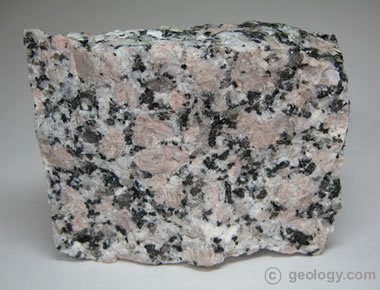 